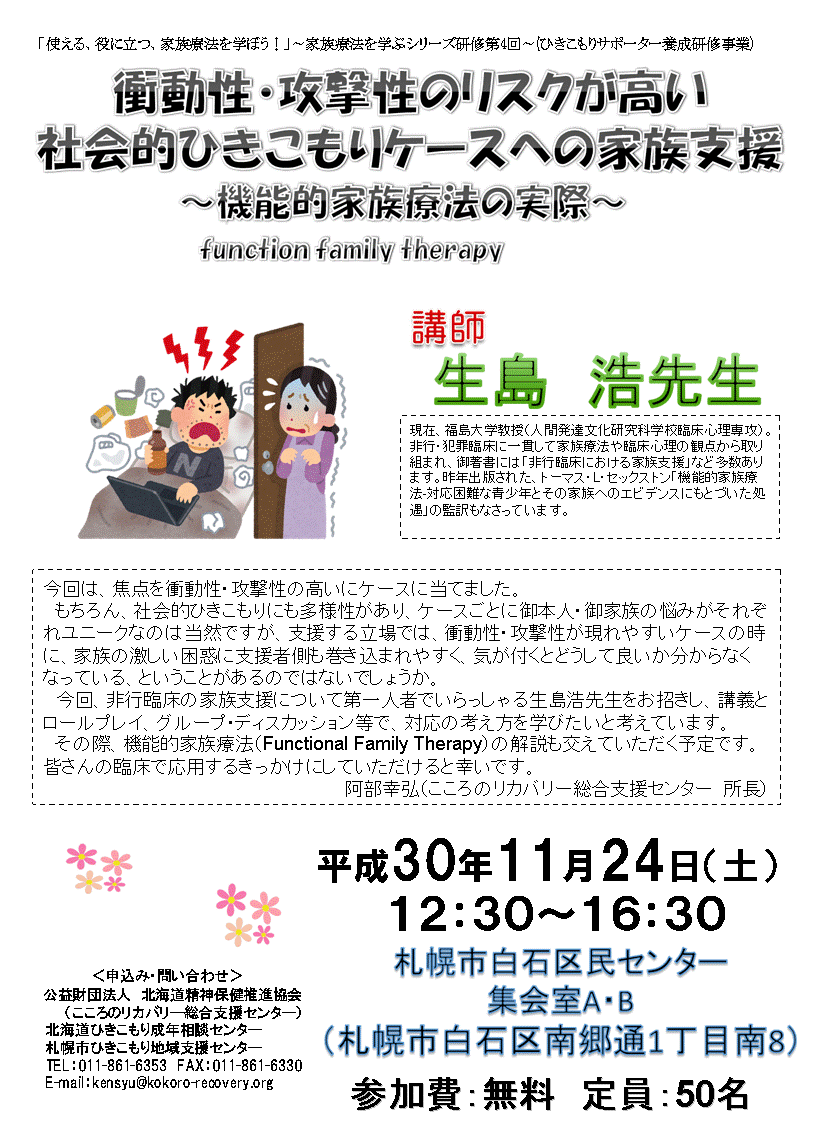 平成30年度　家族療法を学ぶシリーズ研修 第４回（ひきこもりサポーター養成研修事業）参加申込書下記事項をご記入の上、１１月１４日(水)までに下記受付先までお送りください。【参加申込受付先】E-mail：kensyu@kokoro-recovery.orgあるいは　FAX：011-861-6330ふりがなふりがな氏名氏名勤務先・所属勤務先・所属職種職種・医師　　　・社会福祉士　　・心理士　　・精神保健福祉士　　　　　　　　　　・看護師　　・作業療法士　　・その他（　　　　　 　）・医師　　　・社会福祉士　　・心理士　　・精神保健福祉士　　　　　　　　　　・看護師　　・作業療法士　　・その他（　　　　　 　）お住まいお住まい札幌市（　　　　）区北海道（　　　　）市・町札幌市（　　　　）区北海道（　　　　）市・町ご連絡先いずれか1つお書き下さい。（※定員に達していた場合等にご連絡します）ご連絡先いずれか1つお書き下さい。（※定員に達していた場合等にご連絡します）ご連絡先いずれか1つお書き下さい。（※定員に達していた場合等にご連絡します）ご連絡先いずれか1つお書き下さい。（※定員に達していた場合等にご連絡します）連絡先区分自宅　　勤務先 　　その他(　         　　　　　　　　　)自宅　　勤務先 　　その他(　         　　　　　　　　　)自宅　　勤務先 　　その他(　         　　　　　　　　　)電話番号　電話番号　電話番号　FAX　EmailEmailEmailEmail